Archery is a sport for all. If you are interested in finding out more, our beginners courses are the ideal introduction to the sport.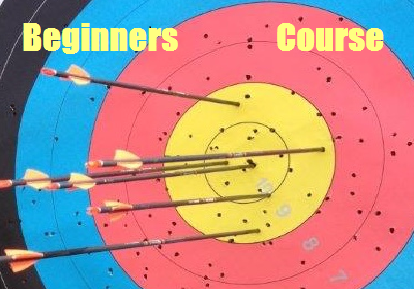 The course runs from:Friday 22nd June 2018 (6:30pm to 8:30pm) and concludes onSaturday 23rd June 2018 (1pm to 5pm)All equipment is provided.Seniors(18 upwards) £50Juniors(9-17 years) £30Places are limited and in demand, so please book early.To book your place or ask a question please email  enquiries@clophillac.co.ukFurther information: www.clophillac.co.uk